Table of ContentsProject Overview	2Top Level Functions	3Enumerated1T (Enumeration)	7Structure1T (Structure)	8Class1T (Class)	9Project OverviewStructure ChartThis project computes the grade for a student based on a configuration file and a series of data files.Top Level FunctionsMainNarrative: The main routine will open the files and call routines to read and process the data.Open the main fileWhile there is data    Process a lineClose the filePrint ResultsFunction: OpenMainFileNarrative: This routine opens the main file for processingInput: NoneOutput: An open file streamRepeat   Ask for a file name   Open the file by that nameUntil a file has been openedFunction: AskForAFileNameNarrative: This is just a prompt routine that will ask the user for a file name.Input: NoneOutput: A string containing a potential file namePrompt for file nameRead in file nameFunction: ProcessLineNarrative: This is the main logic for processing a single line from the configuration file.Input: an input file streamOutput: The overall percentage and student percentageIf(ReadData)   If category is POINTS       Calculate Points   Else if category is  AVERAGE       Calculate average   Else        Print error message   If processing was valid        Increase overall percentage       Increase student percentageFunction: ReadDataNarrative: Read the data from the configuration file.Input: an open file stream.Output:	The category, a string	The type, a string	The filename, a string	The weight, a float	A Boolean indicating succssRead in the dataConvert the integer percentage to a floatIf the read was successful   	Return trueElse	Return falseFunction:OpenFileNarrative: A utility routine to open a file with a given file name.Input: a file nameOutput: an open file stream.Open the fileFunction: CalculateAverageNarrative: This will compute the percentage of grades in a file when the type is AVERAGEInput: The file name, a stringOutput: The percent earned, a float	A bool indicating the success of the result.OpenFileSet total to 0Set count to 0Read in the percentWhile there is data in the file     	Read in the percent sign	Add the percent to total	Increase count	Read in the percentClose the fileIf there was data	Divide the total by the count	Return trueElse	Print an error	Return falseFunction: CalculatePointsNarrative: This routine will compute the percentage of grades in a file when the type is POINTSInput:  a filenameOutput:	The percent earned, a float	A bool indicating successOpen the fileSet total points to 0Set points earned to 0Read the current points and current percent from the fileWhile the the read was successful	Accumulate the total percentClose the fileFunction: PrintResultsNarrative: This is simply an interface routine to print the results.Input: The student average and the overall percentageOutput: NonePrint the results.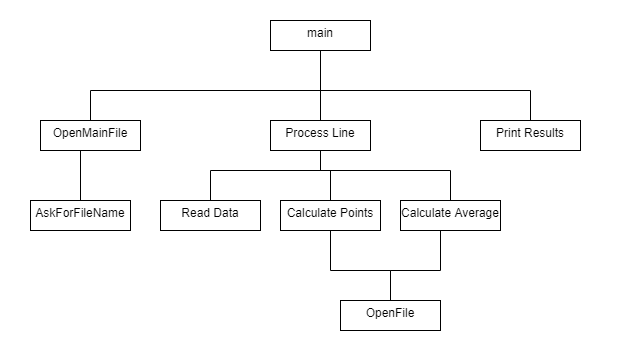 